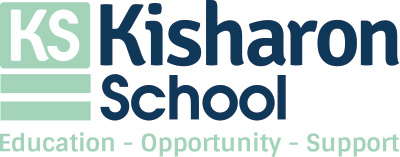 APPLICATION FOR SPECIAL LEAVE OF ABSENCEAs a parent/carer you should fill in this form if you wish to take your child out of school during term time.  Please note that all family holidays during term time will be unauthorisedParents should refer to the school’s attendance policy before requesting leave of absence.  By requesting permission for your child to be excused from school, you are agreeing to abide by the decision of the Headteacher.  You must provide relevant information and not make travel plans before receiving permission. If your request is not agreed, your child must attend school, or you may be liable to a fixed-penalty notice. In some circumstances, you may be jeopardising your child’s place at the school.You should be aware that if the school approves this absence, your child will be expected to return on the date specified on the form.  Failure to do so will result in any extra time being classified as an unauthorised absence.  Absence from school is governed by the Education (Pupil Registration) (England) Regulations 2006, and as amended, 2010. Parents should be aware that failure to request leave of absence or defying the decision of the Head Teacher could lead to the issuing of Fixed-penalty Notices (FPN) of up to £120 per parent per child.Child’s Name: ___________________________Class: _________________________I request that my child be granted special leave of absence.From (Date)________________________To (Date)___________________________Reason	 ____________________________________________________________________________________________________________________________________________________________________________________________________________________________________________________________________________My child will access education during the visit		Yes / NoIf yes please provide details_______________________________________________Signature of Parent/Carer_____________________________         Date______________________________________________________________________________Permission granted 	Yes / NoReason for decision____________________________________________________Signature of Head / Assistant Head _____________________           Date___________